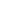 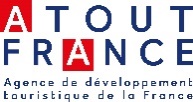 Atout France, opérateur unique de l’Etat dans le secteur du tourisme depuis 2009, acteur incontournable du développement de l’industrie touristique en France avec une présence dans 29 pays, recherche pour son département Ingénierie un(e) :Chargé(e) de mission communication digitale H/F en alternanceAu sein de la Direction Ingénierie, Développement et Prospective d’Atout France, dans le cadre d’un contrat en alternance d’un an ou deux ans, vous travaillerez en collaboration avec les équipes de France Tourisme Ingénierie (FTI) dans un cadre varié. France Tourisme Ingénierie est un dispositif d’appui à l’investissement touristique créé en 2018 par le Conseil Interministériel du Tourisme. Cet accélérateur d’investissement et d’innovation intégré aux territoires est piloté par Atout France et associe étroitement la Banque des Territoires et l’ANCT (Agence nationale de la cohésion des territoires).  France Tourisme Ingénierie a vocation à accélérer et accroître le rythme annuel d’investissement touristique dans l’ensemble des territoires français afin de :​Faciliter l’adaptation de l’offre touristique aux enjeux d’internationalisation, via notamment l’accélération des processus d’innovation et d’adaptation aux exigences d’un développement plus durable,Permettre une meilleure diffusion des flux actuels et futurs dans l’espace et le temps,Augmenter les recettes internationales du tourisme français (avec un objectif de 60 Md€ par an).France Tourisme Ingénierie met en œuvre quatre programmes d’actions thématiques : FTI Stations, FTI Projets structurants, FTI Réinventer le Patrimoine, ainsi qu’un volet spécifique en cours de lancement consacré à la mise à niveau et au développement de l’hôtellerie dans les villes moyennes. En transversalité avec les responsables des différents programmes FTI, vos missions seront principalement sur les suivantes :Participation à l’élaboration des stratégies et des plans de communication digitaux des différents programmes FTI (communication institutionnelle et communication produit)Animation de sites Internet : rédaction de contenus web (France.fr, https://www.reinventer-le-patrimoine.fr/...), évolution des sites Internet, relations avec les prestataires techniques (agences créatives, web designer, etc.) ;Animation des réseaux sociaux : Aide à la mise en place d’une stratégie de community management et à l’animation de communautés : aide à l’élaboration du calendrier éditorial pour chaque réseau, construction du positionnement éditorial, cibles, partenaires, rédaction ou production de contenus digitaux (LinkedIn, Twitter) ;Appui au partage de ressources internes aux différents programmes : stratégie de diffusion, mise en page et ligne éditoriale des contenus, appui à la création de micro-learning, etc ;Veille sur les dernières tendances de contenus sur les réseaux sociaux Contribution aux échanges internes avec les différents services d’Atout France (service communication notamment) pour une bonne retombée des actions de communication (apport de contenu pour les communiqués de presse et posts sur les réseaux sociaux d’Atout France);Mise en forme communicante du reporting d’avancement des projets (carto, infographie, vidéo, interviews…)Evaluation des actions menéesVotre profil :De formation Bac+4/5 en école de commerce, de communication ou formation universitaire dans les domaines de la communication.  Vous avez une bonne connaissance des outils web et réseaux sociaux ainsi que des stratégies de communication digitale multi canal,  Vous avez une belle plume et êtes créatif,Doté(e) d’un bon sens de l’organisation, vous aimez travailler en équipe et faites preuve de réactivité pour mener plusieurs tâches en même temps et respecter les délais. Vous faites preuve d’un excellent sens du relationnel et du service clientVous avez une attitude proactive et savez être force de proposition.Vous êtes à l’aise avec les outils bureautiques du pack office,Vous êtes curieux de découvrir les métiers de l’ingénierie touristique chez Atout France et de participer activement à la valorisation des expertises produitesPour nous rejoindre :Poste à pourvoir en alternance à partir de janvier, basé à Paris 14ème Si votre profil correspond à celui décrit ci-dessus et si vous êtes intéressé(e), nous vous invitons à adresser votre candidature ( CV+LM)  sous la référence FB/AG à l’adresse email suivante : recrutement@atout-france.fr